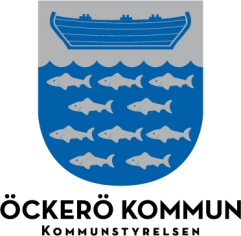 Öckerö 2020-09-15KALLELSE till ledamöterUNDERRÄTTELSE till ersättareBeslutsorganBygg- och miljönämndenTid och platsTisdag 22 september, kl 8.30, Lejonet, Kommunhuset, ÖckeröFörmöte alliansen, kl 08:00, Lejonet1.UppropDnr
Val av justerare     Peter JörnestrandTillkomna och utgående ärendenLivsmedelstaxa2020-372Utsläppsförbud förenat med vite enskilt avlopp, Björkö 1:2972020-200Bygglov Nybyggnad Sjöbod, Fotö 1:126 L 2020-000244Nybyggnad komplementbyggnad, Björkö 3:46 L 2020-000197Ändring av bygglov, tillbyggnad kontorslokaler, Hult 3:8L 2019-000051Tillbyggnad och utvändig ändring bostadshus, Hälsö 1:21
L 2020-000221Rättelseföreläggande med vite, rivning av altan, Hönö 2:187L 2020-000037Om- och tillbyggnad samt utvändig ändring av bostadshus, Kalven 1:42L 2020-000251Tillbyggnad enbostadshus, Knippla 1:8L 2020-000038Bygglov i efterhand mur och parkeringsplatser, Öckerö 2:620L 2020-000089Bygglov i efterhand, tillbyggnad enbostadshus, Öckerö 2:665L 2020-000196Sanktionsavgift, påbörjad byggnation utan startbesked, Öckerö 2:665L 2020-000228DomarSvea Hovrätt, 2020-09-11, Hälsö 1:390Länsstyrelsen, 2020-09-07, Hönö 1:315Länsstyrelsen, 2020-09-09, Hönö 2:213Länsstyrelsen, 2020-08-21, Öckerö 1:631Mark- och miljödomstolen, 2020-09-04, Öckerö 1:631Redovisning av delegationsbeslutDelegationslista miljö, 2020-08-17 – 2020-09-14Delegationslista bygglov, 2020-08-18 – 2020-09-14Delegationslista bostadsanpassning, 2020-06-15 – 2020-09-13InformationEnhetschef informerarSKR Presidiedagar för miljö-, plan- och byggnämnder 2021, beslut om arvodeÖvrigt*Göran Ohlsson                                                           Jacob Österlund
Ordförande                                                                 Nämndsekreterare